Конфликт интересов на муниципальной службе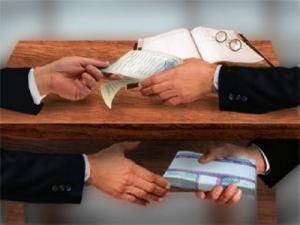 Определение конфликта интересов на  муниципальной службе дается в статье 10 Федерального закона от 25.12.2008 № 273-ФЗ «О противодействии коррупции».Помимо данного определения понятие конфликта интересов также раскрывается  в статье 14.1 Федерального закона от 02.03.2007 № 25-ФЗ «О муниципальной службе в Российской Федерации» в отношении муниципальных  служащих.Так, конфликт интересов на муниципальной службе – это ситуация, при которой личная заинтересованность (прямая или косвенная)  муниципального служащего влияет или может повлиять на надлежащее исполнение им должностных (служебных) обязанностей и при которой возникает или может возникнуть противоречие между личной заинтересованностью государственного или муниципального служащего и правами и законными интересами граждан, организаций, общества или государства, способное привести к причинению вреда правам и законным интересам граждан, организаций, общества или государства.Иначе говоря, конфликт интересов – это ситуация, когда личная заинтересованность служащего – возможность получения  выгоды в виде денег, ценностей, иного имущества или услуг имущественного характера — влияет или может повлиять на надлежащее исполнение им должностных (служебных) обязанностей и причинить вред правам и законным интересам граждан, организаций, общества или государства.Антикоррупционное законодательство предусматривает ряд мер, направленных на предотвращение и урегулирование конфликта интересов на  муниципальной службе.Статьей 11 Федерального закона от 25.12.2008 № 273-ФЗ «О противодействии коррупции» определено, что муниципальные служащие обязаны в письменной форме уведомить своего непосредственного начальника о возникшем конфликте интересов или о возможности его возникновения, как только им станет об этом известно.Помимо возложения обязанностей по принятию мер по предотвращению и урегулированию конфликта интересов на муниципальных служащих указанный закон возлагает такие обязанности и на иных лиц.Так, представитель нанимателя, если ему стало известно о возникновении у  муниципального служащего личной заинтересованности, которая приводит или может привести к конфликту интересов, обязан принять меры по предотвращению или урегулированию конфликта интересов (статья 11 Федерального закона от 25.12.2008 № 273-ФЗ «О противодействии коррупции»).Федеральным законом от 21.11.2011 № 329-ФЗ статья 11 Федерального закона от 25.12.2008 № 273-ФЗ «О противодействии коррупции» дополнена частью 5.1, в соответствии с которой непринятие муниципальным служащим, являющимся стороной конфликта интересов, мер по предотвращению или урегулированию конфликта интересов является правонарушением, влекущим увольнение муниципального служащего со службы.В этой связи в федеральный закон от 02.03.2007 № 25-ФЗ «О муниципальной службе в Российской Федерации» введено новое основание для увольнения таких служащих – в связи с утратой доверия.Также Федеральным законом от 21.11.2011 № 329-ФЗ законодательно закреплено основание для увольнения представителя нанимателя (руководителя, начальника), которому стало известно о возникновении у работника конфликта интересов и который не принял мер по предотвращению или урегулированию этого конфликта, – увольнение в связи с утратой доверия.Кроме того, статьей 11 Федерального закона от 25.12.2008 № 273-ФЗ «О противодействии коррупции» закреплен комплекс мер по предотвращению или урегулированию конфликта интересов.Так, оно может состоять:— в изменении должностного или служебного положения муниципального служащего, являющегося стороной конфликта интересов;— в отстранении служащего от исполнения должностных обязанностей;— в отказе от выгоды, явившейся причиной возникновения конфликта интересов;— в отводе или самоотводе  муниципального служащего, являющегося стороной конфликта интересов.При этом необходимо отметить, что для соблюдения требований к служебному поведению  муниципальных служащих и урегулирования конфликтов интересов образуются комиссии по соблюдению требований к служебному поведению гражданских, муниципальных служащих и урегулированию конфликтов интересов.Порядок работы таких комиссий определяется для  муниципальных служащих – Указом губернатора Пермского края от 19.07.2012 № 44 «О мерах по реализации отдельных положений законодательства Российской Федерации в сфере противодействия коррупции на муниципальной службе в Пермском крае» и муниципальными правовыми актами.